Конспект занятия по рисованиюна тему: «БОЖЬЯ КОРОВКА»во второй младшей группеПрограммное содержание:Учить детей рисовать выразительный образ Божьей коровки; Усовершенствовать технику рисования гуашью, умение правильно рисовать кисточкой и ватной палочкой;Развивать чувство формы и цвета; Воспитывать умение видеть красоту природы, вызвать желание оберегать живую природу и интерес к насекомым.Оборудование: Листы тонированной бумаги  силуэт листочка;Гуашь красная и черная;Кисточки и ватные палочки; Подкладные листы, неразливайки с водой, салфетки для промокания кисточек. Наглядный материал:Игрушка «Божья коровка» или картинка с изображением божьей коровки. Предварительная работа: Наблюдение за божьей коровкой.  Разучивание потешки: Божья коровка,Черная головка,Улети на небо,Принеси нам хлеба,Черного и белого,Только не горелого.Ход занятия: Дети сидят на стульчиках. Играет мелодия песни «Божья коровка».Воспитатель:Ой, смотрите, на лужокЛетит маленький жучок.(Воспитатель жужжит, изображая полёт жучка)Прямо на ладошкуСела эта крошка.(Воспитатель показывает руку, на которой сидит игрушка – Божья коровка).Воспитатель: Ребята, сегодня к нам в гости прилетело это насекомое. Скажите, пожалуйста, как оно называется?Дети: «Божья коровка»Воспитатель: Молодцы ребята! Узнаете? Это божья коровка. Мы часто встречались с ними во время прогулок. Расскажите, какие они, божьи коровки? Нравятся ли вам? Почему? Как нужно вести себя при встрече с этим насекомым?  (Ответы детей.)Воспитатель: А давайте сейчас мы с вами станем «Божьими коровками».Мы вокруг себя покрутились – кружимся, в божьих коровок превратились!Воспитатель: А теперь станцуем танец «Божьих коровок»Наши ручки мы сейчас превратим в крылышки. Вот так. (Быстро перебирает пальцами рук – это “крылышки жучка“ дети повторяют его действия).Наши ножки. Вот так. (Поднимаемся на носочки).А ещё все жучки умеют негромко жужжать. Вот так. Ж – Ж – Ж (Дети повторяют за воспитателем).Посмотрите, теперь мы с вами настоящие жучки. Полетели!Мы немножко, пожужжим: ж – ж – ж (Дети летают как “жучки“ по всему залу и жужжат).На цветочках посидим. (Стоят и слегка приседают) – качаются на цветочках.Воспитатель: Молодцы, деточки! Вы очень старались. Ребята, представьте, себе, что прилетела божья коровка. Попробуем ее поймать?(Воспитатель делает вид, что пытается поймать воображаемого жучка. Выполняет хватательные движения над головой: одной рукой, другой рукой, обеими руками одновременно).Дети повторяют показанные движения.Воспитатель: Давайте разожмём кулачки и посмотрим, смогли ли мы поймать божью коровку.Дети вслед за воспитателем медленно разжимают кулачки.Воспитатель: Поймали жучка?Дети: нет, жучок улетел.Воспитатель: Я уверена, ребята, что никто из вас никогда не обидит маленького жучка. Ведь по сравнению с ними вы — настоящие великаны. А большие и сильные должны защищать маленьких и слабых, а не обижать. Ребята, давайте нарисуем божью коровку в воздухе, покажем ручками какая она красивая.(Дети вслед за воспитателем). Воспитатель: Ребятки, мы с вами сейчас нарисуем на этом листочке (показ листочка) божью коровку. Вот такую. (Показ выполненного рисунка-образца). Спинка у Божьей коровки  какой формы? Круглой. А какого цвета? Красного. Красную спинку удобно рисовать кисточкой. Закрашивая спинку, помните, что кистью водим легко, только в одну сторону. Затем кисточку тщательно промойте в одной воде, прополощите в другой и обмакните ворс кисточки о салфетку. Мы рисуем гуашевой краской, а она не любит лишнюю воду. Теперь обмакните ворс кисточки в черную краску и нарисуйте голову Божьей коровки-полукруг. Закрасьте его. Нарисуйте на голове усики. Сколько их? Два усика — две маленькие прямые линии. Спинку Божьей коровки разделим пополам линией черного цвета. Ведите линию самым кончиком ворса кисточки. Какого цвета у Божьей коровки точечки? Черного? Сколько их? Шесть. Чем будет удобнее рисовать точечки? Ватной палочкой. Нарисуйте три точечки с одной стороны и три с другой. (Воспитатель помогает детям в ходе работы).Работа детей.Воспитатель: Ребята, вот и закончилось наше сегодняшнее занятие. Что вам больше всего понравилось? (Ответы). Какие красивые Божьи коровки получились у вас, ребята. Как настоящие. Молодцы! Берегите их, не обижайте. Покажите всем своим друзьям, и мамам и папам. И придумайте Божьей коровке имя.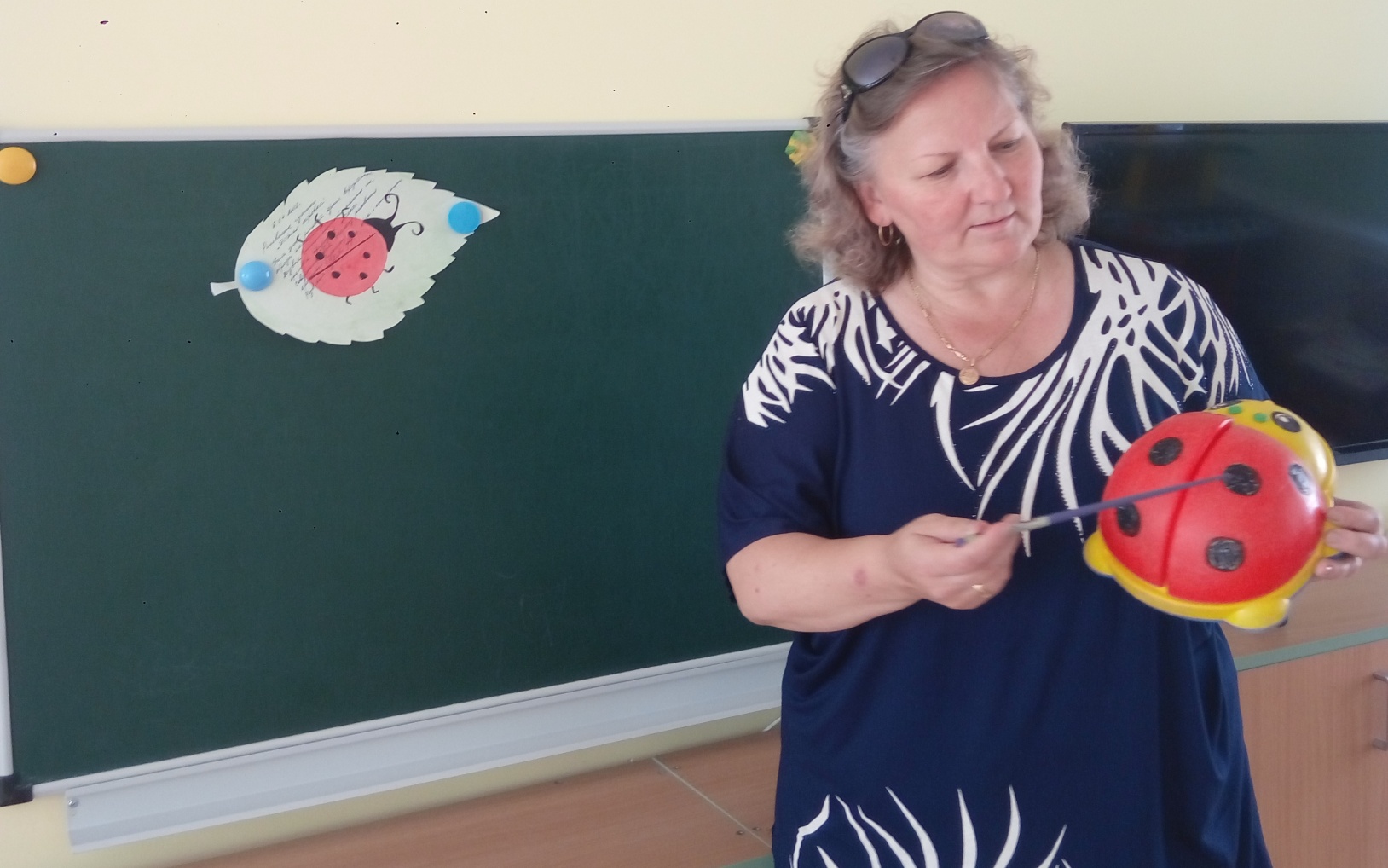 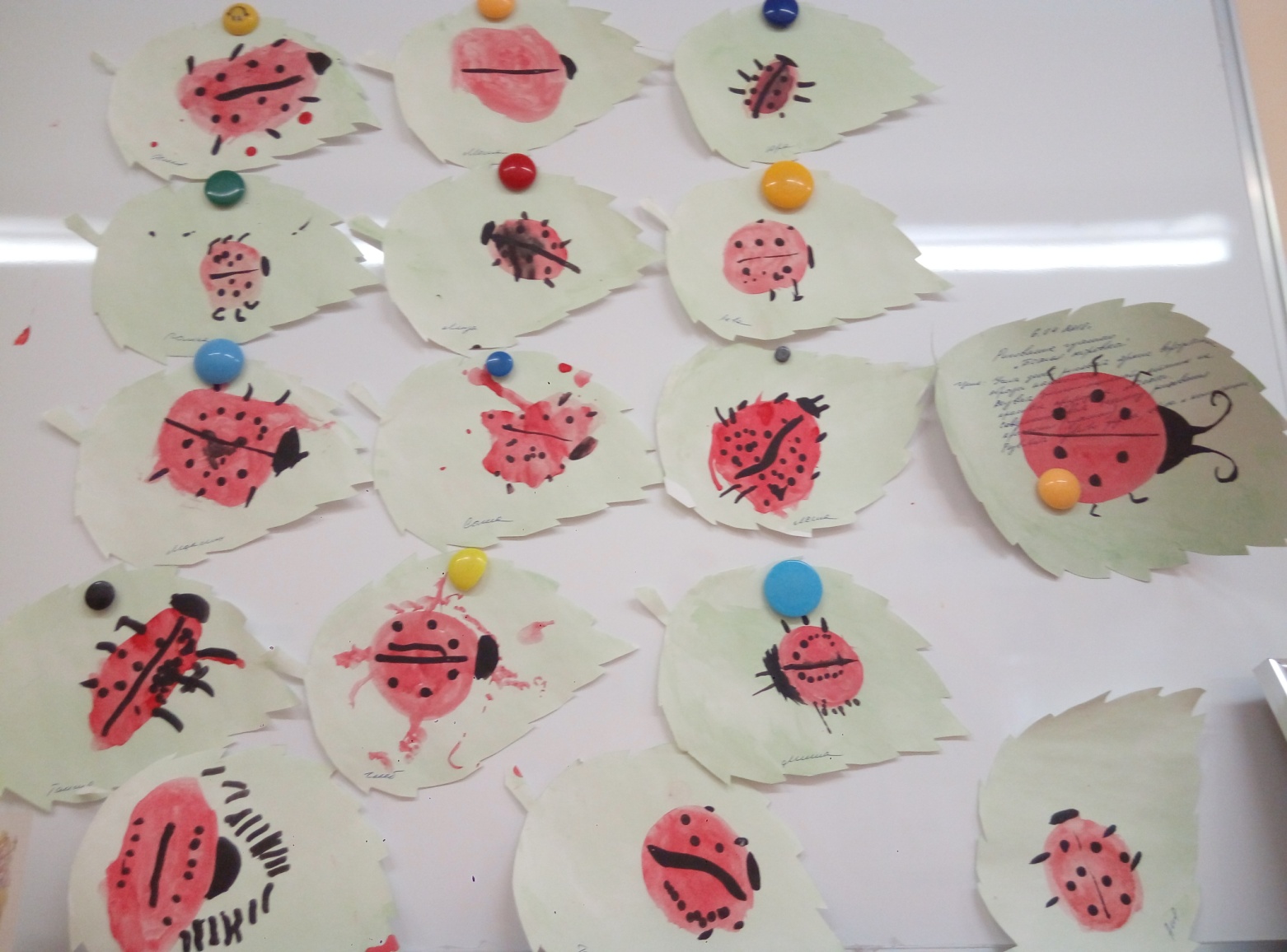 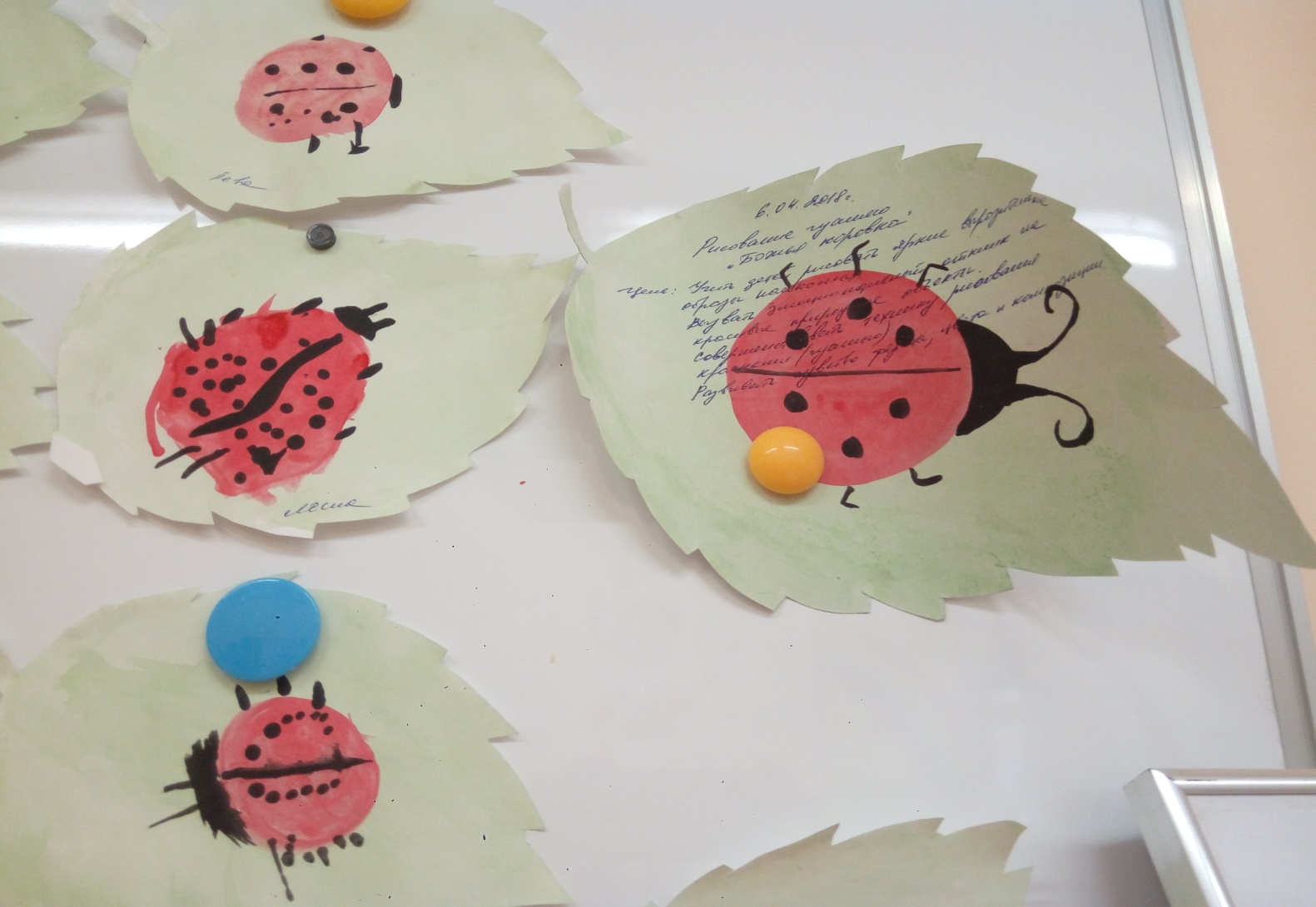 